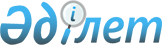 Қазақстан Республикасы Үкіметінің 2008 жылғы 31 желтоқсандағы № 1348 қаулысына өзгерістер енгізу туралы
					
			Күшін жойған
			
			
		
					Қазақстан Республикасы Үкіметінің 2010 жылғы 25 ақпандағы № 126 Қаулысы. Күші жойылды - Қазақстан Республикасы Үкіметінің 2017 жылғы 26 тамыздағы № 510 қаулысымен
      Ескерту. Күші жойылды - ҚР Үкіметінің 26.08.2017 № 510 қаулысымен.
      Қазақстан Республикасының Үкіметі ҚАУЛЫ ЕТЕДІ:
      1. "Байқоңыр" ғарыш айлағынан зымырандардың ұшырылуынан қоршаған ортаға және халықтың денсаулығына тиетін әсерді зерттеу жөнінде комиссия құру туралы" Қазақстан Республикасы Үкіметінің 2008 жылғы 31 желтоқсандағы № 1348 қаулысына мынадай өзгерістер енгізілсін:
      көрсетілген қаулыға қосымшада:
      "Байқоңыр" ғарыш айлағынан зымырандардың ұшырылуынан қоршаған ортаға және халықтың денсаулығына тиетін әсерді зерттеу жөніндегі комиссияның құрамына мыналар енгізілсін:
      Әшімов                          - Қазақстан Республикасының Қоршаған
      Нұрғали Сәдуақасұлы               ортаны қорғау министрі, төраға
      Мұташев                         - Қазақстан Республикасы Қоршаған
      Сағынбек Хайдарұлы                ортаны қорғау министрлігі
                                        Экологиялық реттеу және бақылау
                                        комитетінің төрағасы, хатшы
      Сәдуақасов                      - Қазақстан Республикасы Денсаулық
      Нұрқан Олжабайұлы                 сақтау министрлігі Мемлекеттік
                                        санитарлық- эпидемиологиялық
                                        қадағалау комитеті төрағасының
                                        орынбасары
      Оразаев                         - Қазақстан Республикасы Сыртқы
      Тимур Бибітәліұлы                 істер министрлігі Тәуелсіз
                                        Мемлекеттер Достастығы
                                        департаментінің директоры
      Жұбатов                         - Ұлттық ғарыш республикалық
      Жайлаубай Қызылбайұлы             "Инфракос-Экос" Қазақстан
                                        Республикасы ғарыш агенттігі
                                        "Инфракос" мемлекеттік кәсіпорны
                                        "Инфракос-Экос" еншілес мемлекеттік
                                        кәсіпорнының директоры
      көрсетілген құрамнан Ысқақов Нұрлан Әбділдәұлы, Рақымбергенов Мұрат Мағауияұлы, Асқаров Альберт Мұхтарұлы, Шалбаев Айдар Есламбекұлы шығарылсын.
      2. Осы қаулы қол қойылған күнінен бастап қолданысқа енгізіледі.
					© 2012. Қазақстан Республикасы Әділет министрлігінің «Қазақстан Республикасының Заңнама және құқықтық ақпарат институты» ШЖҚ РМК
				
Қазақстан Республикасының
Премьер-Министрі
К. Мәсімов